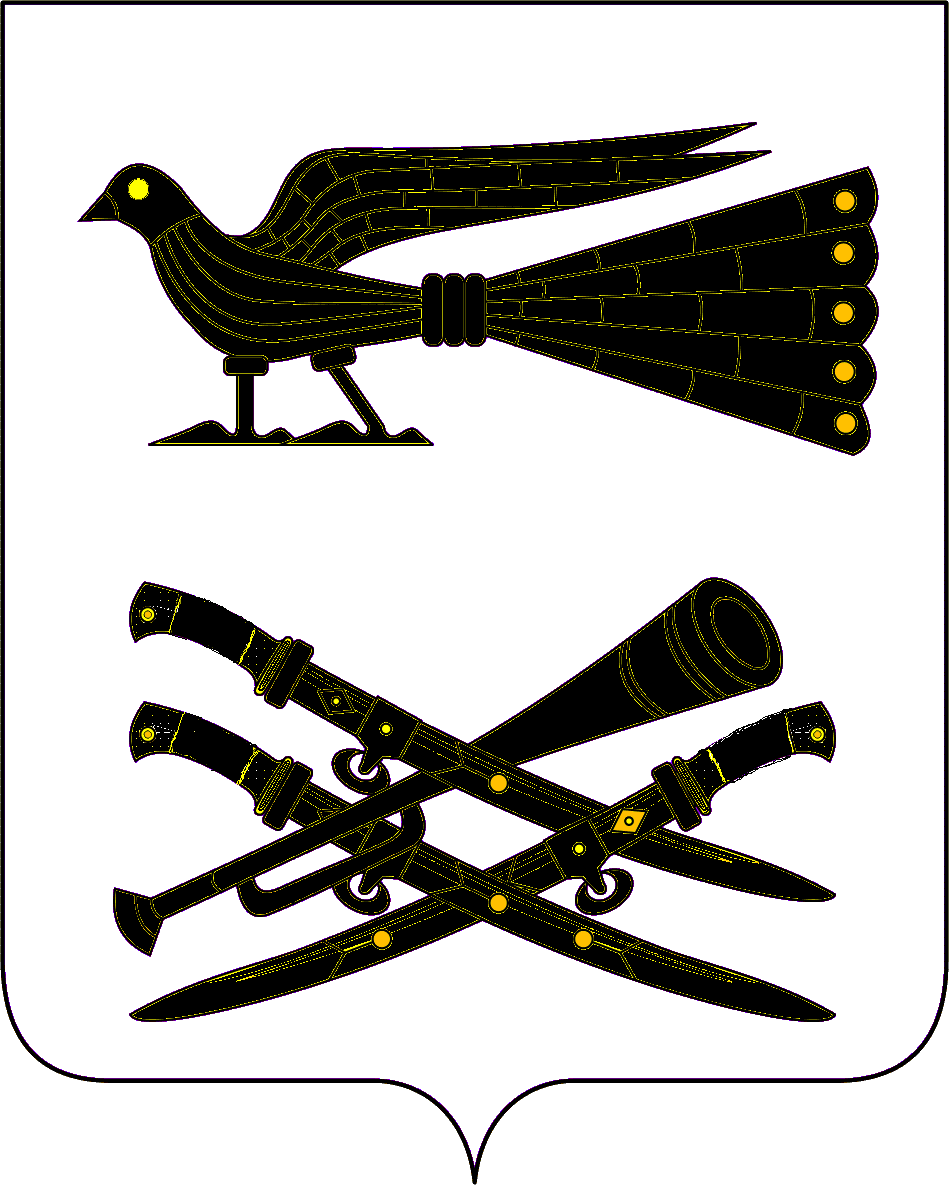 АДМИНИСТРАЦИЯ  БУРАКОВСКОГО СЕЛЬСКОГО ПОСЕЛЕНИЯ КОРЕНОВСКОГО  РАЙОНАПОСТАНОВЛЕНИЕот 24 .03.2015 г.					                                                               № 38х. БураковскийОб определении места первичного сбора и размещения отработанных ртутьсодержащих ламп        В соответствии с Постановлением Правительства РФ от 3 сентября 2010 г. № 681 «Об утверждении Правил обращения с отходами производства и потребления в части осветительных устройств, электрических ламп, ненадлежащие сбор, накопление, использование, обезвреживание, транспортирование и размещение которых может повлечь причинение вреда жизни, здоровья граждан, вреда животных, растениям и окружающей среде» администрация Бураковского сельского поселения Кореновского района п о с т а н о в л я е т:       1.Определить место  первичного сбора и размещения отработанных ртутьсодержащих ламп у потребителей  и ртутьсодержащих ламп ( кроме потребителей ртутьсодержащих ламп, являющихся собственниками, нанимателями, пользователями помещений  в многоквартирных домах  и имеющих заключенный собственниками указанных помещений договор управления многоквартирными домами или договор оказания услуг и (или) выполнения работ по содержанию и ремонту общего имущества в таких домах), здание ОАО «Прогресс» х. Бураковский, улица Гагарина, дом №5а.    2. Опубликовать настоящее постановление в газете «Кореновские вести», а также разместить в сети Интернет на официальном сайте администрации  Бураковского сельского поселения Кореновского  района.     3. Контроль за исполнением настоящего постановления оставляю за собой.    4.Постановление вступает в силу со дня его опубликования.Глава Бураковского сельского поселенияКореновского района                                                           Л.И. Орлецкая ЛИСТ СОГЛАСОВАНИЯпроекта постановления администрации Бураковского сельского поселения Кореновского района, Краснодарского края от 24.03.2015 г. № 38 «Об определении места первичного сбора и размещения отработанных ртутьсодержащих ламп».Проект подготовлен и внесен:Общим отделом администрации Бураковскогосельского поселенияКореновского районаВедущий специалист 				администрации  Бураковскогосельского поселенияКореновского района					                    О.В. ДолгополоваПроект согласован:Начальник общего отделаадминистрации  Бураковскогосельского поселенияКореновского района							З.П. Абрамкина